PDHPE Stage 4 – Challenging and resisting stereotypes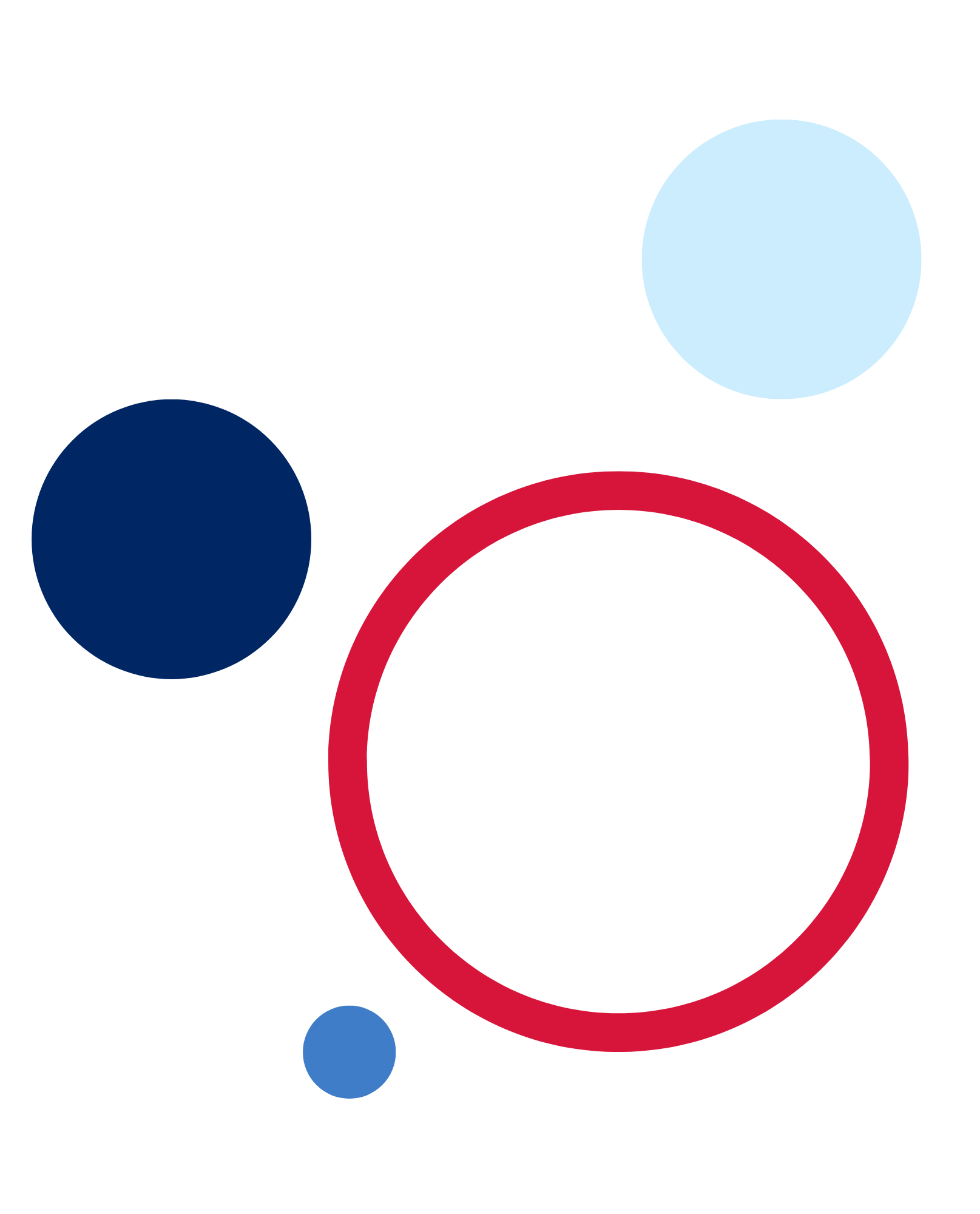 PDHPE Stage 4 – Challenging and resisting stereotypes	1Rationale and background information	4Career competencies	4Syllabus outcomes	5Learning experiences	7Resources required.	7Activity 1 – Exploring unconscious bias	7Activity 2 – Gender stereotypes in the workforce	8Activity 3 – Exploring career choices	9Conclusion	11Differentiation	11Extension activities	11Evidence base	11Feedback	12Reviewed by: PDHPE Curriculum Advisor; Student Pathways Advisor and Student Transition Coordinator, Career ProgramsCreated: July 2022Last updated: August 2023Anticipated resource review date: Resources are reviewed every 12 months for currency and relevancy as part of the Career Learning team’s evaluation plan.Alignment to School Excellence Framework: Learning domain: Curriculum; Teaching and Learning ProgramsTeaching domain: Effective Classroom Practice, Lesson PlanningAlignment to Australian Professional Standards for TeachersStandard 2.1.2 Apply knowledge of the content and teaching strategies of the teaching area to develop engaging teaching activitiesStandard 2.6.2 Use effective teaching strategies to integrate ICT into learning and teaching programs to make selected content relevant and meaningfulConsultation: Career Learning in Curriculum (CLiC) documents have been written in consultation with curriculum writers from various key learning areas; Curriculum Secondary Learners and Career and Workplace Learning. This resource has been trialled in rural and regional schools.Rationale and background informationLearning for life beyond school is supported when subjects are delivered to students in a way that they can understand how the content is relevant to career pathways and work settings. NESA syllabuses identify work and enterprise as important learning across the curriculum content for all students. Career learning resources have been developed to enrich existing teaching and learning programs to facilitate effective career education for students, supporting students to link classroom learning to workplace applications, including developing career management skills.Career learning activities embedded within existing curriculum have been aligned to the themes from the K-12 Career Learning Framework and the Australian Blueprint for Career Development (ABCD).Activities may relate to one or more of the themes: Identity – building and maintaining a positive self-concept, responding to change and developing capabilitiesExperience – discover, investigate and consider opportunities in lifelong learning and work explorationEmpower – learning to self-manage, engage in career decision making and developing skills and capabilities to make informed decisionsCareer competenciesThis resource supports students develop career management skills relating to:Australian Blueprint for Career Development © Commonwealth of Australia 2022 Syllabus outcomesPD4-3 investigates effective strategies to promote inclusivity, equality and respectful relationshipsPD4-10 applies and refines interpersonal skills to assist themselves and others to interact respectfully and promote inclusion in a variety of groups or contextsPDHPE K–10 Syllabus © NSW Education Standards Authority (NESA) for and on behalf of the Crown in right of the State of New South Wales. (2018)Learning experiencesIn this lesson plan, students will identify that gender stereotypes and bias is developed at a young age and is applied to occupations. Students will:explore the historic inequalities for women in the workforceexplore career stereotypes and the range of occupations available across typically stereotyped industries.Suggested duration: 2 x 60 minutesAudience: To participate in this activity, it is assumed that students have a basic understanding of the following Stage 4 PDHPE content:definitions of stereotypes and prejudicesources that create stereotypeshow stereotypes impact on personal identityResources required.To complete these activities the teacher will need:access to a digital whiteboardstudents will need:whiteboard or butchers’ paper and markers.access to a computer and internet access including #RedrawTheBalance (2:07), Australian Government, Workplace Gender Equality Agency, soleaustralia.com/ (additional websites listed in teacher’s notes below)student workbooks.Activity 1 – Exploring unconscious biasUse a scenario to explore unconscious bias. An example might be:A father and son are in a car crash and are rushed to the hospital. The father dies. The boy is taken to the operating room and the surgeon says, “I can't operate on this boy, because he's my son.”As a class, discuss the scenario:What assumptions are made about people in the scenario?Where do our assumptions come from?Record other assumptions which made in relation to occupations. Save for later discussion.Teacher notes: Most people cannot solve this riddle because they are unable to imagine the surgeon is a woman. The surgeon is the boy’s mother. This is an example of the unconscious bias that can exist in the minds of people when it comes to women in medicine. This can be discussed further in relation to women in trades or men working in childcare or arts sectors.Activity 2 – Gender stereotypes in the workforceView #Redraw the balance (2:07) After the clip, ask students:Why were the young students surprised when the workers revealed who they were?At what age do you think children fix their idea on careers?Are there jobs that are traditionally filled by men or women? Share the list you created in the previous activity.To what extent do you think this perception of traditional jobs for genders is changing? What is causing this change? What is hindering this change?What can you do as an individual, to change and challenge traditional stereotypes of gender roles in the workplace?Teacher notes:  Gender stereotypes are defined between 5 and 7 years of age. Discuss with students why this might occur. For example, think about the language we use for job roles, ‘fireman’.Workplace gender equality is achieved when people can access and enjoy the same rewards, resources, and opportunities regardless of gender. (Source Australian Government, Workplace Gender Equality Agency)Activity 3 – Exploring career choices Students respond to one of the questions below. Select an occupation for further exploration to support the response. A collaborative learning approach may be used to complete this task. For example, self-organised learning environment, (SOLE)Select from one of the question options:How can I choose the career I want when society tells me otherwise?Respond to the statement: There are no limits to the career I choose.Teacher notes: The last census shows that of the top 30 jobs in Australia, all but a handful were skewed more than 75 percent towards one gender or the other. (The most manly (and womanly) jobs in Australia)Students explore gender and occupation choice such as women in STEM, men in nursing, jobs of the future. Resources to access include but are not limited to: Australian jobs overview SkillsonemyfutureJobOutlook Careers with STEMWomen in PolicingWomen in DefenceOccupation by gender (UK) reportSetting up your self-organised learning environment (SOLE)Provide students with an overview of the SOLE process.Students will form groups of 4. Within these groups, allocate a helper.Each group will have 1 computer per group (only), a whiteboard or butchers’ paper, markers.Students can go to other groups to ask questions or change groups at any times.Students can move about the classroom freely.At the end of the SOLE, students will have the opportunity to share what they discovered.Decide how your students will present what they find. This could be butchers’ paper, whiteboards, or electronic tools, for example PowerPoint or infographic.Explain to students:they will have 40 minutes to investigate the question.the helper is there to help problem solve and manage group dynamics.use other groups as resources as well.at the end of the 40 minutes, they will need to present their findings.they do not necessarily need to answer the question, but what they have discovered so far and conclusion they have drawn.After 40 minutes have the groups partner up and discuss their process and what they found.Discuss as a class what they found and what processes they would do differently in the future.Additional resources for SOLE: soleaustralia.com/ Run a SOLE sessionTeacher notes: If time allows, this activity could be done across two lessons, with the investigation going for the majority of the first lesson and the second lesson being the students presenting their discoveries and having more in-depth conversation about their findings.ConclusionThe teacher reviews the lesson’s concepts to ensure student’s understanding through questioning, discussion or exit slips. The teacher can also ask students to complete a peer review of a teams’ presentation and provide feedback to the reviewed student and teacher.DifferentiationThe resource provides links that will support a diverse range of students. This includes examples of artworks, and YouTube videos with audio and text that provide easy to understand information on public art. Information on Concept to Realisation and the steps in developing public art is available on a YouTube clip. Artworks featured include Aboriginal artists and artwork, artists from multi-cultural background or featuring persons from a multi-cultural background. For support with differentiation of this lesson, visit Career Learning and Vocational Education.Extension activitiesStudents are required to answer one of the two questions in activity three. If a team completes the work on the first chosen question, they can move on to the second question.Evidence baseEvidence-based refers to researching practices to apply proof, reliability, and ethical standards to ensure quality. Evidence-based provides credible knowledge that has been created and tested through rigorous methods.In addition to being designed in response to the outcomes and achievement standards of the NSW syllabus, a wide range of literature and resources highlighting the importance of career learning from an early age were considered from both a local and international sources. These include research papers from the OECD (Career Ready, Mann et. al), UK (What Works, Hughes et. al) and Career Education: every teacher has a role (myfuture, Education Services Australia).For the complete list of academic research that informed the development of Career Learning in Curriculum resources, visit the K-12 Career Learning Framework website.FeedbackThe Career and Workplace Learning team would appreciate you taking the time to complete this short feedback form. Please use the Career Programs feedback form or QR code below to provide an evaluation or feedback on this resource.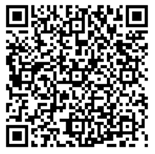 © State of New South Wales (Department of Education), 2023The copyright material published in this resource is subject to the Copyright Act 1968 (Cth) and is owned by the NSW Department of Education or, where indicated, by a party other than the NSW Department of Education (third-party material).Copyright material available in this resource and owned by the NSW Department of Education is licensed under a Creative Commons Attribution 4.0 International (CC BY 4.0) licence.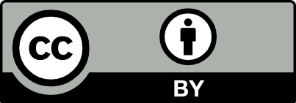 This licence allows you to share and adapt the material for any purpose, even commercially.Attribution should be given to © State of New South Wales (Department of Education), 2023.Material in this resource not available under a Creative Commons licence:the NSW Department of Education logo, other logos and trademark-protected materialmaterial owned by a third party that has been reproduced with permission. You will need to obtain permission from the third party to reuse its material.Links to third-party material and websitesPlease note that the provided (reading/viewing material/list/links/texts) are a suggestion only and implies no endorsement, by the New South Wales Department of Education, of any author, publisher, or book title. School principals and teachers are best placed to assess the suitability of resources that would complement the curriculum and reflect the needs and interests of their students.If you use the links provided in this document to access a third-party's website, you acknowledge that the terms of use, including licence terms set out on the third-party's website apply to the use which may be made of the materials on that third-party website or where permitted by the Copyright Act 1968 (Cth). The department accepts no responsibility for content on third-party websites.Career Management SkillsAustralian Blueprint for Career Development Career management competenciesTheme: ExperienceLocate and use career informationLearning area B: Learning and work explorationCareer management competency: 8. Understand the changing nature of life and work rolesPhase: Learn to recognise gendered life and work roles and to question their appropriateness.Performance indicator: Student uses online resources to demonstrate how stereotypes impact on personal identity.Theme: EmpowerBroaden understanding of stereotypes in careersLearning area B: Learning and work explorationCareer management competency: 8. Understand the changing nature of life and work rolesPhase: Explore non-traditional life and work options and learn to challenge stereotypical thinking.Performance Indicator: Create a list of high achievers or role models in non-stereotypical roles.Key inquiry questionSyllabus contentWhat positive actions contribute to the health, safety, wellbeing, and participation in physical activity levels of the wider community?Investigate the benefits to individuals and communities of valuing diversity and promoting inclusivity:explore their own and others’ values and beliefs towards issues of discrimination, for example disability, age, religion, race, sexuality, gender research how stereotypes and prejudice are challenged in local, national and global contextsdiscuss how challenging and resisting stereotypes can help young people to be themselves